L i f e   i s   a   B e a c h Beach life - webQuestPurpose of this exercise:  To appreciate the hardships of being a beach plant and becoming familiar with the adaptations that our 4 focus plants have evolved that enable them to survive and compete.Welcome Biology students!  Please make a copy of this Doc and then away you go (Click on ‘File’ and select ‘make a copy’).What is an adaptation?  Insert your definition here Name these 4 plantsAll living organisms need to adapt to get the best of the following five things:FoodWaterAppropriate temperatureShelterGas exchangeIn a sand dune environment, which of the above might be difficult to get (limiting factor)?The following image is a cross section of a Marram grass leaf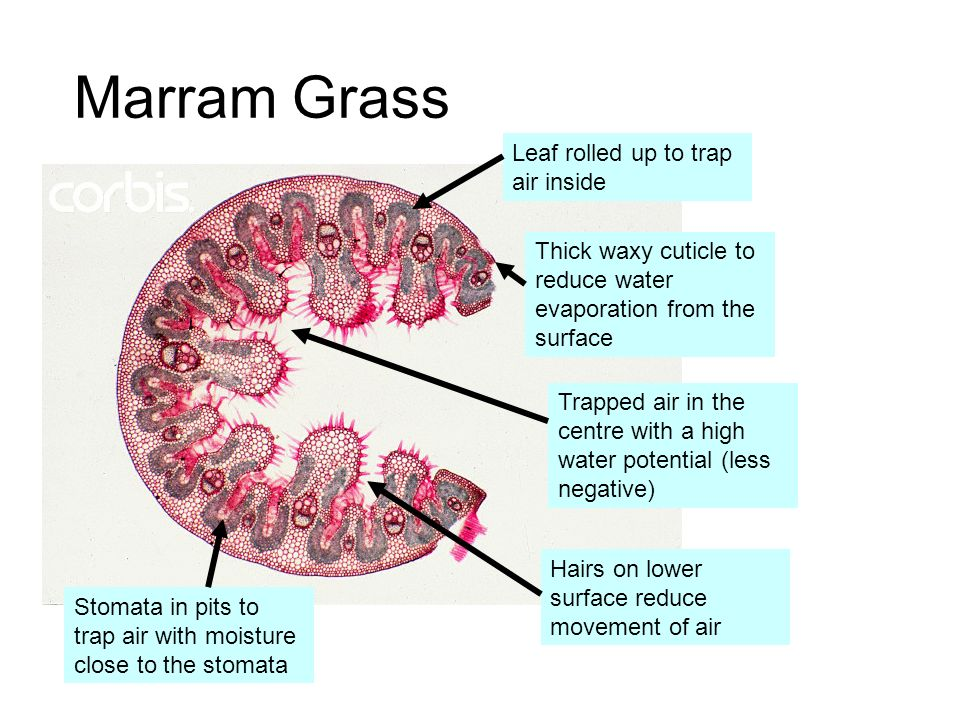 The above image shows some of the adaptations that a marram leaf has.  Which of the following are these adaptations designed forFoodWaterAppropriate temperatureShelterGas exchangeFollow this link:  http://en.wikipedia.org/wiki/Ammophila_(Poaceae)Or maybe try:www.microscopy-uk.org.uk/mag/articles/anne1.htmlUsing the info make a list of the adaptations that marram grass has that allows it to survive betterCompete the same exercise for the remaining plantsPingaohttp://www.landcareresearch.co.nz/research/biosystematics/plants/weaving/pingao.asphttp://tvnz.co.nz/meet-the-locals/nz-geography-our-own-gold-coast-3342514Lupinhttp://en.wikipedia.org/wiki/LupinSpinifexhttp://www.teara.govt.nz/en/coastal-shoreline/5/2/2Well done my fab Biology Student.  You are now a semi- expert on sand dune species and their adaptation.PhotoCommon NameBotanical Name (Scientific name)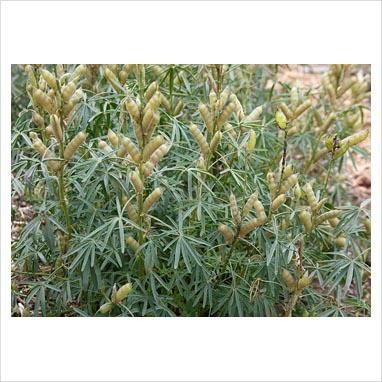 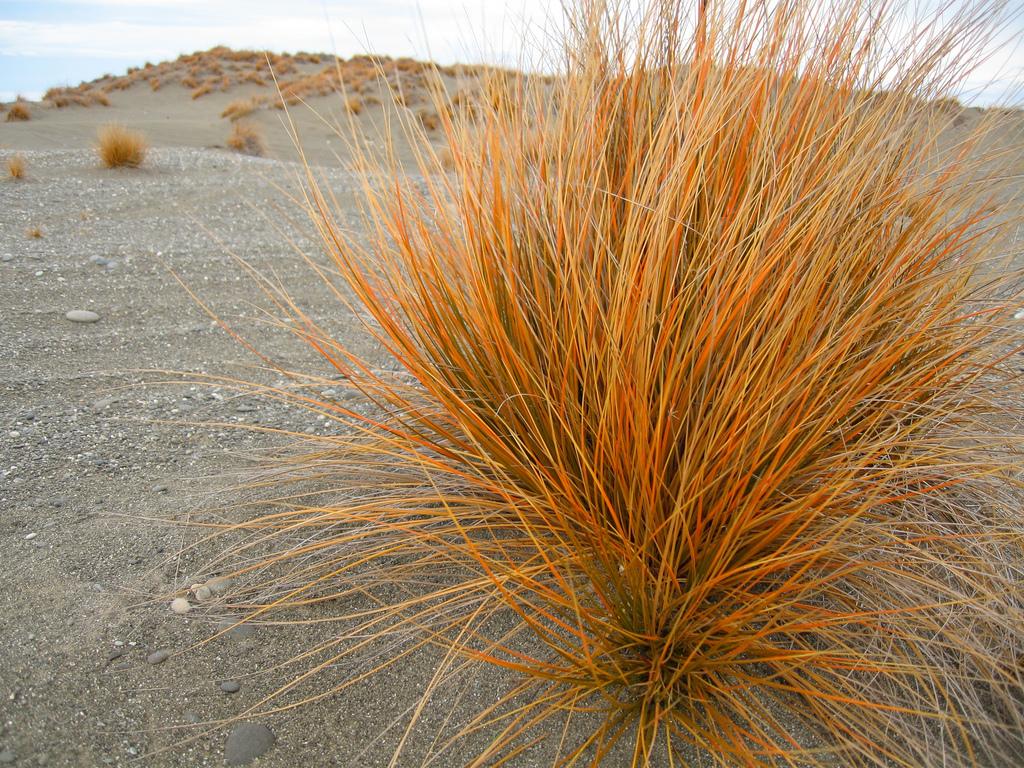 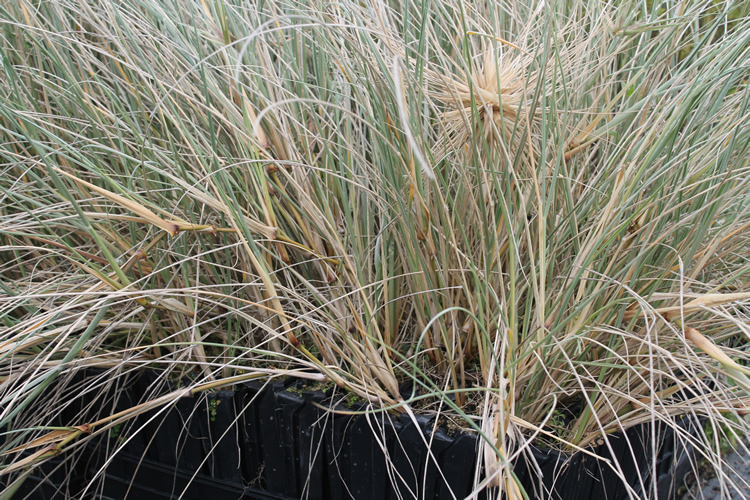 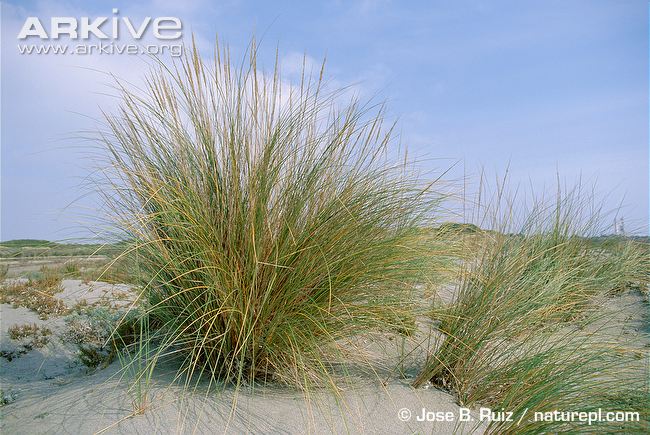 My Answer…I think this because…My answer…Marram Grass adaptationsWhat the adaptation does...Pingao Grass adaptationsWhat the adaptation does...Lupin  adaptationsWhat the adaptation does...Spinifex Grass adaptationsWhat the adaptation does...